______________________________________Volunteer Laois and Laois County Council Library Service delivering books to cocooning persons Are you cocooning with no access to books or reading material or do you know someone who is elderly or vulnerable and who is cocooning at home? You can request a selection of library books, audio-books and DVDs directly from Laois County Library Service.Contact Portlaoise Library at 057 8622333   Monday-Friday 10.00-1pm and 2-5pm Or email: library@laoiscoco.ieLibrary staff will contact the person who is cocooning and select suitable library material, Volunteer Laois volunteers will then make arrangements with you to deliver these library items to your doorstep. All items are on long loan, there are no overdue fines or fees and access to the service is always FREE.https://laois.ie/departments/libraries/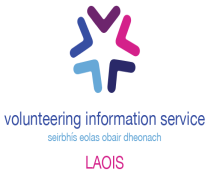 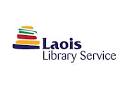 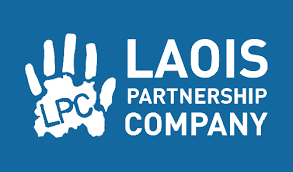 